PERIODE-PLAN FOR OKTOBER OG NOVEMBER
 - Antall, størrelse, rom og telling For barns læring er det viktig med repetisjoner. I forhold til begrepslæring må barn få høre et ord opptil 50 – 60 ganger for de tilegner seg ordet.   Periodens litteratur:Periodens fokusordord:Periodens rim/regle:Periodens sanger:«De tre bukkene Bruse»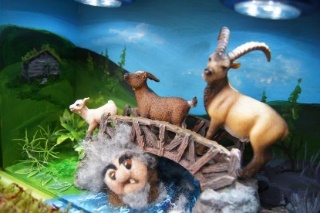 Fortelle eventyret med figurer/bilder (fokusordene)Vi ser ser og hører lydene av frosk, katt, hval, elefant, piggsvin, geit og apekatt.Vi lytter til musikk og sang fra andre deler av verdenSubstantiv: 
- Geitebukk- Troll- Bru- Horn- Foss
Verb:
- å breke- å brøle- Å trippe- Å trampe- Å stange
Adjektiv:
- liten
- mellomstor
- størstFølelsesord:
-fornøyd- redd- sint- gladPlasseringsord:
- over
- under- oppå- bak - foran- «Fem små apekatter lekte i et tre»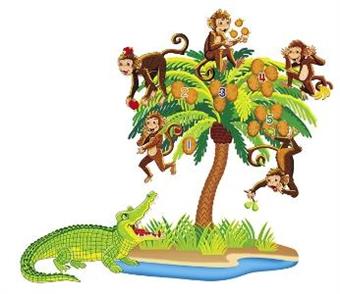 - «God morgen alle sammen» 

- «Navnesang»

- «Høsten kommer»

- «»M æ så en liten grønn frosk en dag»
- «Det satt to katter på et bord»
- «Har du hørt historien om de tre små fisk»
- «Fire elefanter kom marsjerende» -«Vi er en familie på fem»Periodens språklekeker :
Kim`s lekLegge 2 – 3 figurer/bilder under teppe. Ta bort en eller to figurer/bilder for så å la barna finne ut hvilke figur(er)/bilde(er) som mangler, hvilke bilder/figurer er igjen.Lyttelek: 
Vi hører dyrelyderHvilken lyd lager en frosk, en katt, en hval, 
en elefant, et piggsvin, 
en apekattPeriodens aktivitet:- Vi maler- Vi lager bilde med håndtrykk
(vennskapsbilde)- Vi maler med svamp- Hinderløype - Vi baker- Forme med play dough- tegne/fargelegge- lese- pusle- høre og bevege seg etter   musikkPeriodens opplevelse:

Markering av FN – DAGKjenne/se på forandringer som høsten byr på (regn, vind, kulde, glatt underlag, høstens farger på blader, trær som mister blader m.m.) Periodens turer:
- Tur til lekeplassen i Lysefjordgaten,
til Kyviksmarka,
til Honningbakken ved St. Johannes kirke samt andre lekeplasser i nærheten
og gåturer i nærområdet